Minutes of the CVSWMD Board and Executive Board of Supervisors                     Central Vermont Chamber of Commerce – 33 Stewart Rd. Berlin    December 3, 2014             approvedA meeting of the CVSWMD Board of Supervisors - Towns represented and Board of Supervisors/Alternates present were:Kellogg, N		Hardwick	      		         √          √Leesa Stewart, Cathleen Gent, Chrissy Bellmyer, Cassandra Hemenway, Barb Baird – District staffKarl and Sid Hammer – Vermont Compost CompanyFred Thumm called the meeting to order at 6:35 (1)Agenda Revisions (2)Item #12 was moved to be 6a. Item #8 was moved to be 11a.. Item #4 was taken off the agenda.Public Comment Period and Announcements (3)2 Guests - Karl and Sid Hammer from Vermont Compost CompanyAgency of Natural Resources Secretary Markowitz and Program Manager Cathy Jamieson (4)Leesa Stewart explained that she was contacted by Deb Markowitz's office with a request to come to a meeting of the board. It turns out she couldn't make this date. It has been rescheduled for January 20 at 5:30 at the Chamber of Commerce come before the Executive Board meeting. All are invited.Committee and Executive Board reports (5)NoneConsent Agenda (6)Adopt the minutes of the November 5, 2014 Board meetingAccept the minutes of the committee meetingsAccept the notes from the November 8 Board retreatLee Cattaneo moved the consent agenda. The motion was seconded and passed unanimously.Approval of FY’14 surplus revenue allocation (6a)Lee Cattaneo moved to approve the surplus revenue as proposed. The motion was seconded. Discussion about what special projects might be: Matt Levin said they refer to a contemplated pilot project for tire dump clean ups in various member towns. Could also include Restore grant and PSI support for tire legislation. It was explained that this motion was just to approve moving money, not approving expenditure. The motion passed unanimously.Direct CVSWMD staff to end subsidies for organics collection incrementally. over a 3-year period (7)Lee Cattaneo moved that staff review our organics collections due to recent developments in out-of-district collections and how we finance in the future to make it self-sufficient. The motion was seconded. Discussion: Stowe Mountain Lodge and Resort have given their business to Grow Compost. Staff is concerned that the route is not viable without it and recommends we transition from the Waterbury Stowe route effective January 15. A distinction was made between out of district and in district. The motion passed unanimously.Organics Program Analysis Update (9)Cathleen Gent, Planning Analyst, gave an update. Copies of the presentation are available through our offices - 229·9383.Matt Levin moved to formalize direction to staff to phase out the Waterbury Stowe route on or before January 15th 2015. The motion was seconded and passed unanimously.Approval of Organics Fees Schedule (10)Matt Levin moved to approve the organics fee schedule as seen on page 27 of this month's packet. The motion was seconded and passed unanimously.Outreach Program Report (11)Cassandra Hemenway, Outreach Coordinator, gave a report on the past year's outreach work. Copies of the presentation are available through our offices - 229-9383Direct staff to start developing a business plan and financing options to build and implement a facility ­ option 3 (lla)Mia Moore made the motion to direct staff to start developing the plan and options. The motion was seconded and passed unanimously.Round table and announcements (13) Matt Levin - good discussion tonightNancy Kellogg -great meeting/still thinks fermentation is best for residential compost program/knows someone who refuses to wash out cans before recycling ·Cathleen Gent - lots of planning and working on the SWIP aheadGinny Callan - Leesa and Josh Kelly from ANR are speaking at the VT Energy & Climate Action Network this weekendGerhard Postpischil - shared a book/talked about Scientific American Magazine Laurent Veilleux - too much turkeySid Hammer – interesting to sit in on the meetingKarl Hammer - was  the  facility option  3  discussed  at  the  retreat  and  you are  firming  up  with  motions now? Yes.Fred Thumm - Have safe and happy holidaysAdjourn (14)Motion to adjourn at 8:25 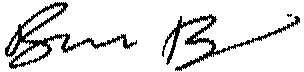 Prepared by:RepresentativeTown4/146/149/1411/1411/1412/14Micheli, S.Barre City√√√√Taft, R (alt)Barre CityThumm, FBarre Town  √√√√√√Mitchell, J (alt)Barre Town√Levin, MBerlin√√√√√√Postpischil, GBradford√√√√√Powell, BCalais√√√Lembke, MChelsea√√√√Callan, GE. Montpelier√√√√√√Veilleux, LFairlee√√√√Krauth, AMiddlesex√√√Moore, MMontpelier√√√√   √Bate, D. (alt)Montpelier√Cattaneo, LOrange√√√   √Zeisel, LPlainfield√√√VacantTunbridgeGershun, EWalden√√√   √VacantWashingtonSandlin, CWilliamstown√√Barnowski, DWoodbury